VSTUPNÍ ČÁSTNázev moduluSpořím a investuji Kód modulu78-m-4/AB31Typ vzděláváníOdborné vzděláváníTyp modulu(odborný) teoreticko–praktickýVyužitelnost vzdělávacího moduluKategorie dosaženého vzděláníM (EQF úroveň 4)K (EQF úroveň 4)Skupiny oborů78 - Obecně odborná příprava63 - Ekonomika a administrativaKomplexní úlohaObory vzdělání - poznámky63-41/M02 Obchodní akademie78-42/M02 Ekonomické lyceumDélka modulu (počet hodin)20Poznámka k délce moduluPlatnost modulu od30. 04. 2020Platnost modulu doVstupní předpokladyAbsolvování modulu Co stojí finanční služby. PlaceníJÁDRO MODULUCharakteristika moduluObecným cílem modulu je teoreticky i prakticky seznámit žáky s produkty finančního trhu, které jsou určeny pro spoření a pro investování, vést žáky k tomu, jak tyto produkty vzájemně porovnávat z hlediska výnosu, rizika a likvidity a jak vybrat vhodný produkt pro využití volných finančních prostředků. Celý modul je uveden sestavením domácího a osobního rozpočtu pro případ, kdy vzniká jednorázový či opakovaný přebytek rozpočtu. Součástí modulu je též seznámení s alternativním pohledem na osobní majetek jako na osobní aktiva a pasiva.Po ukončení modulu žák sestaví osobní i domácí rozpočet a navrhne možnosti nakládání s přebytkem rozpočtu.Očekávané výsledky učeníŽák- rozliší pravidelné a nepravidelné příjmy a výdaje a na základě toho sestaví jednoduchý rozpočet domácnosti;- vymezí vhodné finanční produkty pro spoření- vymezi vhodné finanční produkty pro investování- srovná vybrané finanční produkty z hlediska výnosu, bezpečnosti a likvidity- vysvětli rozdíl mezi osobními aktivy a pasivy- navrhne, jak naložit s jednorázovým a s trvalým přebytkem rozpočtu domácnosti;- navrhne způsoby, jak využít volné finanční prostředky, a vybere nejvýhodnější finanční produkt pro jejich zhodnocení;Obsah vzdělávání (rozpis učiva)- rodinný rozpočet – osobní rozpočet, rozpočet domácnosti- jednorázový a trvalý přebytek domácího rozpočtu-  výnos, riziko a likvidita- spoření – bankovní vklady, stavební spoření, doplňkové penzijní spoření, soukromé životní pojištění- investování – podílové fondy, investice do dluhopisů, do akcií, do majetku, do podnikání- osobní aktiva a pasivaUčební činnosti žáků a strategie výuky- využití informačních a komunikačních technologií, internetu- praktické sestavení osobního či domácího rozpočtu- vzájemná diskuze mezi žáky a učitelem a žáky samotnými – využití vlastních a rodinných zkušeností- výklad- samostatné zjištění podmínek spořicích produktů- samostatné zjištění podmínek investičních produktů- individuální studium tématu osobní aktiva, osobní pasiva (četba)- případová studie na téma zhodnocení finančních prostředků- osobní návštěva finančních institucíZařazení do učebního plánu, ročník3. ročníkVÝSTUPNÍ ČÁSTZpůsob ověřování dosažených výsledkůmetody:- ústní zkoušení– 1 písemná práce- písemný  posudek případové studieformy:– slovní zhodnocení výkonu, klasifikace pětistupňovou klasifikační stupnicí- vzájemné hodnocení mezi spolužáky na základě prezentace výsledků případové studie- sebehodnoceníModul je splněn za předpokladu absolvování jedné písemné práce a zpracování případové studie, jejímž obsahem je vytvořený rodinný rozpočet s možnostmi investování přebytku. Možnosti budou porovnány z hlediska výnosu, bezpečnosti a likvidity, výnos bude konkrétně propočten. Hodnocení nesmí být nižší než 50 %.Kritéria hodnocení- odbornost vyjadřování- komplexnost řešení problematiky- přesnost a pečlivost- grafická úprava a přehlednost předložené práceCelkové hodnocení – uspěl – neuspělUspěl – předložil všechny požadované výstupy modulu a absolvoval písemnou práci.Doporučená literaturaKlínský, Münch - Ekonomika nejen k maturitě (nakladatelství Eduko)Klínský, Münch - Ekonomika pro maturitní obory středních škol, 3. díl (nakladatelství Eduko)PoznámkyObsahové upřesněníOV RVP - Odborné vzdělávání ve vztahu k RVPMateriál vznikl v rámci projektu Modernizace odborného vzdělávání (MOV), který byl spolufinancován z Evropských strukturálních a investičních fondů a jehož realizaci zajišťoval Národní pedagogický institut České republiky. Autorem materiálu a všech jeho částí, není-li uvedeno jinak, je Petr Klínský. Creative Commons CC BY SA 4.0 – Uveďte původ – Zachovejte licenci 4.0 Mezinárodní.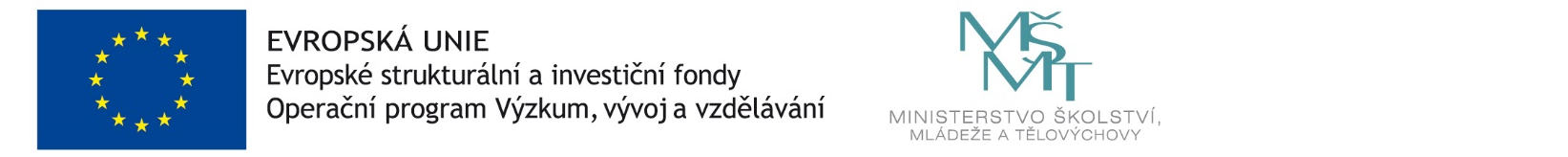 